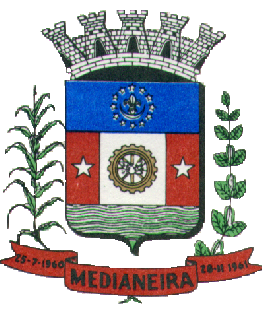 Câmara Municipal de                                                         Medianeira  MEDIANEIRA – PARANÁ                                                                              CONTROLE DE ESTOQUEJUNHO 2013 Entradas e saídas de mercadoriasCombustíveis e lubrificantes automotivosSaldo anteriorEntradaSaídaSaldo atualGasolina (L)  0294,196294,1960Material de ExpedienteSaldo anteriorEntradaSaídaSaldo atual-----Material de Processamento de DadosSaldo anteriorEntradaSaídaSaldo atualHD externo 1TB0110HD externo 500 GB0220HD interno instalado 500GB0110Nobreak Compact Plus 1200 VA0110Tela de projeção 120 polegadas de 2,43m x 1,82m0110Material de Copa e CozinhaSaldo anteriorEntradaSaídaSaldo atualCaixa de café em pó 500g045450Caixa de Chá 40g 25 saches 040400Caixa de Filtro p/ café 103 TNT0550Garfo p/ sobremesa inox012120Pacote de Erva Mate 2kg040400Pacote de guardanapo grande 010100Taça em vidro p/ água024240Material de Limpeza e Produtos de HigieneSaldo anteriorEntradaSaídaSaldo atualAparelho Aromatizante 0550Aromatizante p/ ambiente0220Caixa Copo Plástico 180ml0330Caixa Papel Toalha Branco0110Fardo de saco p/ lixo 100 lts0220Galão de Desinfetante 5 LT0660Galão de Detergente Amoniacal 5 LT0220Luva tamanho M0330Refil p/ aromatizante 025250Tela p/ mictório 040400Vassoura limpa teto0110Material para Manutenção de Bens Imóveis Saldo anteriorEntradaSaídaSaldo atual-----Material Elétrico e EletrônicoSaldo anteriorEntradaSaídaSaldo atual-----Material para ComunicaçõesSaldo anteriorEntradaSaídaSaldo atual-----Material para Manutenção de Veículos Saldo anteriorEntradaSaídaSaldo atual-----Material de Sinalização Visual e AfinsSaldo anteriorEntradaSaídaSaldo atual-----Material para Festividades e homenagens Saldo anteriorEntradaSaídaSaldo atual-----Material de proteção e segurançaSaldo anteriorEntradaSaídaSaldo atual-----